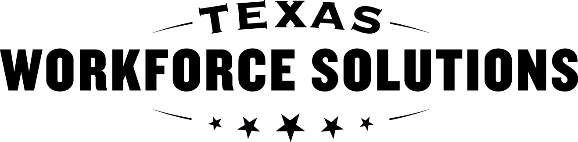 Texas Workforce CommissionVocational Rehabilitation ServicesAutism Service Premium Report  Texas Workforce CommissionVocational Rehabilitation ServicesAutism Service Premium Report  Texas Workforce CommissionVocational Rehabilitation ServicesAutism Service Premium Report  Texas Workforce CommissionVocational Rehabilitation ServicesAutism Service Premium Report  Texas Workforce CommissionVocational Rehabilitation ServicesAutism Service Premium Report  Texas Workforce CommissionVocational Rehabilitation ServicesAutism Service Premium Report  Texas Workforce CommissionVocational Rehabilitation ServicesAutism Service Premium Report  Texas Workforce CommissionVocational Rehabilitation ServicesAutism Service Premium Report  Texas Workforce CommissionVocational Rehabilitation ServicesAutism Service Premium Report  Texas Workforce CommissionVocational Rehabilitation ServicesAutism Service Premium Report  Texas Workforce CommissionVocational Rehabilitation ServicesAutism Service Premium Report  Texas Workforce CommissionVocational Rehabilitation ServicesAutism Service Premium Report  Texas Workforce CommissionVocational Rehabilitation ServicesAutism Service Premium Report  Texas Workforce CommissionVocational Rehabilitation ServicesAutism Service Premium Report  Texas Workforce CommissionVocational Rehabilitation ServicesAutism Service Premium Report  Texas Workforce CommissionVocational Rehabilitation ServicesAutism Service Premium Report  Texas Workforce CommissionVocational Rehabilitation ServicesAutism Service Premium Report  Texas Workforce CommissionVocational Rehabilitation ServicesAutism Service Premium Report  Texas Workforce CommissionVocational Rehabilitation ServicesAutism Service Premium Report  Texas Workforce CommissionVocational Rehabilitation ServicesAutism Service Premium Report  Texas Workforce CommissionVocational Rehabilitation ServicesAutism Service Premium Report  Texas Workforce CommissionVocational Rehabilitation ServicesAutism Service Premium Report  Texas Workforce CommissionVocational Rehabilitation ServicesAutism Service Premium Report  Purpose  Purpose  Purpose  Purpose  Purpose  Purpose  Purpose  Purpose  Purpose  Purpose  Purpose  Purpose  Purpose  Purpose  Purpose  Purpose  Purpose  Purpose  Purpose  Purpose  Purpose  Purpose  Purpose  Purpose  The purpose of the Autism Service Premium Report is to document how the provider is removing the barriers directly related to the customer’s Autism Spectrum Disorder (ASD) that are impeding their ability to obtain and maintain employment.    The purpose of the Autism Service Premium Report is to document how the provider is removing the barriers directly related to the customer’s Autism Spectrum Disorder (ASD) that are impeding their ability to obtain and maintain employment.    The purpose of the Autism Service Premium Report is to document how the provider is removing the barriers directly related to the customer’s Autism Spectrum Disorder (ASD) that are impeding their ability to obtain and maintain employment.    The purpose of the Autism Service Premium Report is to document how the provider is removing the barriers directly related to the customer’s Autism Spectrum Disorder (ASD) that are impeding their ability to obtain and maintain employment.    The purpose of the Autism Service Premium Report is to document how the provider is removing the barriers directly related to the customer’s Autism Spectrum Disorder (ASD) that are impeding their ability to obtain and maintain employment.    The purpose of the Autism Service Premium Report is to document how the provider is removing the barriers directly related to the customer’s Autism Spectrum Disorder (ASD) that are impeding their ability to obtain and maintain employment.    The purpose of the Autism Service Premium Report is to document how the provider is removing the barriers directly related to the customer’s Autism Spectrum Disorder (ASD) that are impeding their ability to obtain and maintain employment.    The purpose of the Autism Service Premium Report is to document how the provider is removing the barriers directly related to the customer’s Autism Spectrum Disorder (ASD) that are impeding their ability to obtain and maintain employment.    The purpose of the Autism Service Premium Report is to document how the provider is removing the barriers directly related to the customer’s Autism Spectrum Disorder (ASD) that are impeding their ability to obtain and maintain employment.    The purpose of the Autism Service Premium Report is to document how the provider is removing the barriers directly related to the customer’s Autism Spectrum Disorder (ASD) that are impeding their ability to obtain and maintain employment.    The purpose of the Autism Service Premium Report is to document how the provider is removing the barriers directly related to the customer’s Autism Spectrum Disorder (ASD) that are impeding their ability to obtain and maintain employment.    The purpose of the Autism Service Premium Report is to document how the provider is removing the barriers directly related to the customer’s Autism Spectrum Disorder (ASD) that are impeding their ability to obtain and maintain employment.    The purpose of the Autism Service Premium Report is to document how the provider is removing the barriers directly related to the customer’s Autism Spectrum Disorder (ASD) that are impeding their ability to obtain and maintain employment.    The purpose of the Autism Service Premium Report is to document how the provider is removing the barriers directly related to the customer’s Autism Spectrum Disorder (ASD) that are impeding their ability to obtain and maintain employment.    The purpose of the Autism Service Premium Report is to document how the provider is removing the barriers directly related to the customer’s Autism Spectrum Disorder (ASD) that are impeding their ability to obtain and maintain employment.    The purpose of the Autism Service Premium Report is to document how the provider is removing the barriers directly related to the customer’s Autism Spectrum Disorder (ASD) that are impeding their ability to obtain and maintain employment.    The purpose of the Autism Service Premium Report is to document how the provider is removing the barriers directly related to the customer’s Autism Spectrum Disorder (ASD) that are impeding their ability to obtain and maintain employment.    The purpose of the Autism Service Premium Report is to document how the provider is removing the barriers directly related to the customer’s Autism Spectrum Disorder (ASD) that are impeding their ability to obtain and maintain employment.    The purpose of the Autism Service Premium Report is to document how the provider is removing the barriers directly related to the customer’s Autism Spectrum Disorder (ASD) that are impeding their ability to obtain and maintain employment.    The purpose of the Autism Service Premium Report is to document how the provider is removing the barriers directly related to the customer’s Autism Spectrum Disorder (ASD) that are impeding their ability to obtain and maintain employment.    The purpose of the Autism Service Premium Report is to document how the provider is removing the barriers directly related to the customer’s Autism Spectrum Disorder (ASD) that are impeding their ability to obtain and maintain employment.    The purpose of the Autism Service Premium Report is to document how the provider is removing the barriers directly related to the customer’s Autism Spectrum Disorder (ASD) that are impeding their ability to obtain and maintain employment.    The purpose of the Autism Service Premium Report is to document how the provider is removing the barriers directly related to the customer’s Autism Spectrum Disorder (ASD) that are impeding their ability to obtain and maintain employment.    The purpose of the Autism Service Premium Report is to document how the provider is removing the barriers directly related to the customer’s Autism Spectrum Disorder (ASD) that are impeding their ability to obtain and maintain employment.    Instructions  Instructions  Instructions  Instructions  Instructions  Instructions  Instructions  Instructions  Instructions  Instructions  Instructions  Instructions  Instructions  Instructions  Instructions  Instructions  Instructions  Instructions  Instructions  Instructions  Instructions  Instructions  Instructions  Instructions  In order to receive payment for the premium, the Autism Service Report must be submitted with the invoice for the following: Bundled Job Placement:  Benchmarks A-C     Non-Bundled Job Placement: Interviewing Training and/or Employment Data Sheet, Application, and Résumé Training Career Planning Assessment (CPA)  Supported Employment Services  Job Skills Training  Rate the customer’s level of support needed in all 5 categories at the initial evaluation of the customer; using the same form, monitor and report progress throughout the designated time frames and lastly, rate the level of support achieved by job placement in the final column.    In order to receive payment for the premium, the Autism Service Report must be submitted with the invoice for the following: Bundled Job Placement:  Benchmarks A-C     Non-Bundled Job Placement: Interviewing Training and/or Employment Data Sheet, Application, and Résumé Training Career Planning Assessment (CPA)  Supported Employment Services  Job Skills Training  Rate the customer’s level of support needed in all 5 categories at the initial evaluation of the customer; using the same form, monitor and report progress throughout the designated time frames and lastly, rate the level of support achieved by job placement in the final column.    In order to receive payment for the premium, the Autism Service Report must be submitted with the invoice for the following: Bundled Job Placement:  Benchmarks A-C     Non-Bundled Job Placement: Interviewing Training and/or Employment Data Sheet, Application, and Résumé Training Career Planning Assessment (CPA)  Supported Employment Services  Job Skills Training  Rate the customer’s level of support needed in all 5 categories at the initial evaluation of the customer; using the same form, monitor and report progress throughout the designated time frames and lastly, rate the level of support achieved by job placement in the final column.    In order to receive payment for the premium, the Autism Service Report must be submitted with the invoice for the following: Bundled Job Placement:  Benchmarks A-C     Non-Bundled Job Placement: Interviewing Training and/or Employment Data Sheet, Application, and Résumé Training Career Planning Assessment (CPA)  Supported Employment Services  Job Skills Training  Rate the customer’s level of support needed in all 5 categories at the initial evaluation of the customer; using the same form, monitor and report progress throughout the designated time frames and lastly, rate the level of support achieved by job placement in the final column.    In order to receive payment for the premium, the Autism Service Report must be submitted with the invoice for the following: Bundled Job Placement:  Benchmarks A-C     Non-Bundled Job Placement: Interviewing Training and/or Employment Data Sheet, Application, and Résumé Training Career Planning Assessment (CPA)  Supported Employment Services  Job Skills Training  Rate the customer’s level of support needed in all 5 categories at the initial evaluation of the customer; using the same form, monitor and report progress throughout the designated time frames and lastly, rate the level of support achieved by job placement in the final column.    In order to receive payment for the premium, the Autism Service Report must be submitted with the invoice for the following: Bundled Job Placement:  Benchmarks A-C     Non-Bundled Job Placement: Interviewing Training and/or Employment Data Sheet, Application, and Résumé Training Career Planning Assessment (CPA)  Supported Employment Services  Job Skills Training  Rate the customer’s level of support needed in all 5 categories at the initial evaluation of the customer; using the same form, monitor and report progress throughout the designated time frames and lastly, rate the level of support achieved by job placement in the final column.    In order to receive payment for the premium, the Autism Service Report must be submitted with the invoice for the following: Bundled Job Placement:  Benchmarks A-C     Non-Bundled Job Placement: Interviewing Training and/or Employment Data Sheet, Application, and Résumé Training Career Planning Assessment (CPA)  Supported Employment Services  Job Skills Training  Rate the customer’s level of support needed in all 5 categories at the initial evaluation of the customer; using the same form, monitor and report progress throughout the designated time frames and lastly, rate the level of support achieved by job placement in the final column.    In order to receive payment for the premium, the Autism Service Report must be submitted with the invoice for the following: Bundled Job Placement:  Benchmarks A-C     Non-Bundled Job Placement: Interviewing Training and/or Employment Data Sheet, Application, and Résumé Training Career Planning Assessment (CPA)  Supported Employment Services  Job Skills Training  Rate the customer’s level of support needed in all 5 categories at the initial evaluation of the customer; using the same form, monitor and report progress throughout the designated time frames and lastly, rate the level of support achieved by job placement in the final column.    In order to receive payment for the premium, the Autism Service Report must be submitted with the invoice for the following: Bundled Job Placement:  Benchmarks A-C     Non-Bundled Job Placement: Interviewing Training and/or Employment Data Sheet, Application, and Résumé Training Career Planning Assessment (CPA)  Supported Employment Services  Job Skills Training  Rate the customer’s level of support needed in all 5 categories at the initial evaluation of the customer; using the same form, monitor and report progress throughout the designated time frames and lastly, rate the level of support achieved by job placement in the final column.    In order to receive payment for the premium, the Autism Service Report must be submitted with the invoice for the following: Bundled Job Placement:  Benchmarks A-C     Non-Bundled Job Placement: Interviewing Training and/or Employment Data Sheet, Application, and Résumé Training Career Planning Assessment (CPA)  Supported Employment Services  Job Skills Training  Rate the customer’s level of support needed in all 5 categories at the initial evaluation of the customer; using the same form, monitor and report progress throughout the designated time frames and lastly, rate the level of support achieved by job placement in the final column.    In order to receive payment for the premium, the Autism Service Report must be submitted with the invoice for the following: Bundled Job Placement:  Benchmarks A-C     Non-Bundled Job Placement: Interviewing Training and/or Employment Data Sheet, Application, and Résumé Training Career Planning Assessment (CPA)  Supported Employment Services  Job Skills Training  Rate the customer’s level of support needed in all 5 categories at the initial evaluation of the customer; using the same form, monitor and report progress throughout the designated time frames and lastly, rate the level of support achieved by job placement in the final column.    In order to receive payment for the premium, the Autism Service Report must be submitted with the invoice for the following: Bundled Job Placement:  Benchmarks A-C     Non-Bundled Job Placement: Interviewing Training and/or Employment Data Sheet, Application, and Résumé Training Career Planning Assessment (CPA)  Supported Employment Services  Job Skills Training  Rate the customer’s level of support needed in all 5 categories at the initial evaluation of the customer; using the same form, monitor and report progress throughout the designated time frames and lastly, rate the level of support achieved by job placement in the final column.    In order to receive payment for the premium, the Autism Service Report must be submitted with the invoice for the following: Bundled Job Placement:  Benchmarks A-C     Non-Bundled Job Placement: Interviewing Training and/or Employment Data Sheet, Application, and Résumé Training Career Planning Assessment (CPA)  Supported Employment Services  Job Skills Training  Rate the customer’s level of support needed in all 5 categories at the initial evaluation of the customer; using the same form, monitor and report progress throughout the designated time frames and lastly, rate the level of support achieved by job placement in the final column.    In order to receive payment for the premium, the Autism Service Report must be submitted with the invoice for the following: Bundled Job Placement:  Benchmarks A-C     Non-Bundled Job Placement: Interviewing Training and/or Employment Data Sheet, Application, and Résumé Training Career Planning Assessment (CPA)  Supported Employment Services  Job Skills Training  Rate the customer’s level of support needed in all 5 categories at the initial evaluation of the customer; using the same form, monitor and report progress throughout the designated time frames and lastly, rate the level of support achieved by job placement in the final column.    In order to receive payment for the premium, the Autism Service Report must be submitted with the invoice for the following: Bundled Job Placement:  Benchmarks A-C     Non-Bundled Job Placement: Interviewing Training and/or Employment Data Sheet, Application, and Résumé Training Career Planning Assessment (CPA)  Supported Employment Services  Job Skills Training  Rate the customer’s level of support needed in all 5 categories at the initial evaluation of the customer; using the same form, monitor and report progress throughout the designated time frames and lastly, rate the level of support achieved by job placement in the final column.    In order to receive payment for the premium, the Autism Service Report must be submitted with the invoice for the following: Bundled Job Placement:  Benchmarks A-C     Non-Bundled Job Placement: Interviewing Training and/or Employment Data Sheet, Application, and Résumé Training Career Planning Assessment (CPA)  Supported Employment Services  Job Skills Training  Rate the customer’s level of support needed in all 5 categories at the initial evaluation of the customer; using the same form, monitor and report progress throughout the designated time frames and lastly, rate the level of support achieved by job placement in the final column.    In order to receive payment for the premium, the Autism Service Report must be submitted with the invoice for the following: Bundled Job Placement:  Benchmarks A-C     Non-Bundled Job Placement: Interviewing Training and/or Employment Data Sheet, Application, and Résumé Training Career Planning Assessment (CPA)  Supported Employment Services  Job Skills Training  Rate the customer’s level of support needed in all 5 categories at the initial evaluation of the customer; using the same form, monitor and report progress throughout the designated time frames and lastly, rate the level of support achieved by job placement in the final column.    In order to receive payment for the premium, the Autism Service Report must be submitted with the invoice for the following: Bundled Job Placement:  Benchmarks A-C     Non-Bundled Job Placement: Interviewing Training and/or Employment Data Sheet, Application, and Résumé Training Career Planning Assessment (CPA)  Supported Employment Services  Job Skills Training  Rate the customer’s level of support needed in all 5 categories at the initial evaluation of the customer; using the same form, monitor and report progress throughout the designated time frames and lastly, rate the level of support achieved by job placement in the final column.    In order to receive payment for the premium, the Autism Service Report must be submitted with the invoice for the following: Bundled Job Placement:  Benchmarks A-C     Non-Bundled Job Placement: Interviewing Training and/or Employment Data Sheet, Application, and Résumé Training Career Planning Assessment (CPA)  Supported Employment Services  Job Skills Training  Rate the customer’s level of support needed in all 5 categories at the initial evaluation of the customer; using the same form, monitor and report progress throughout the designated time frames and lastly, rate the level of support achieved by job placement in the final column.    In order to receive payment for the premium, the Autism Service Report must be submitted with the invoice for the following: Bundled Job Placement:  Benchmarks A-C     Non-Bundled Job Placement: Interviewing Training and/or Employment Data Sheet, Application, and Résumé Training Career Planning Assessment (CPA)  Supported Employment Services  Job Skills Training  Rate the customer’s level of support needed in all 5 categories at the initial evaluation of the customer; using the same form, monitor and report progress throughout the designated time frames and lastly, rate the level of support achieved by job placement in the final column.    In order to receive payment for the premium, the Autism Service Report must be submitted with the invoice for the following: Bundled Job Placement:  Benchmarks A-C     Non-Bundled Job Placement: Interviewing Training and/or Employment Data Sheet, Application, and Résumé Training Career Planning Assessment (CPA)  Supported Employment Services  Job Skills Training  Rate the customer’s level of support needed in all 5 categories at the initial evaluation of the customer; using the same form, monitor and report progress throughout the designated time frames and lastly, rate the level of support achieved by job placement in the final column.    In order to receive payment for the premium, the Autism Service Report must be submitted with the invoice for the following: Bundled Job Placement:  Benchmarks A-C     Non-Bundled Job Placement: Interviewing Training and/or Employment Data Sheet, Application, and Résumé Training Career Planning Assessment (CPA)  Supported Employment Services  Job Skills Training  Rate the customer’s level of support needed in all 5 categories at the initial evaluation of the customer; using the same form, monitor and report progress throughout the designated time frames and lastly, rate the level of support achieved by job placement in the final column.    In order to receive payment for the premium, the Autism Service Report must be submitted with the invoice for the following: Bundled Job Placement:  Benchmarks A-C     Non-Bundled Job Placement: Interviewing Training and/or Employment Data Sheet, Application, and Résumé Training Career Planning Assessment (CPA)  Supported Employment Services  Job Skills Training  Rate the customer’s level of support needed in all 5 categories at the initial evaluation of the customer; using the same form, monitor and report progress throughout the designated time frames and lastly, rate the level of support achieved by job placement in the final column.    In order to receive payment for the premium, the Autism Service Report must be submitted with the invoice for the following: Bundled Job Placement:  Benchmarks A-C     Non-Bundled Job Placement: Interviewing Training and/or Employment Data Sheet, Application, and Résumé Training Career Planning Assessment (CPA)  Supported Employment Services  Job Skills Training  Rate the customer’s level of support needed in all 5 categories at the initial evaluation of the customer; using the same form, monitor and report progress throughout the designated time frames and lastly, rate the level of support achieved by job placement in the final column.    General Information  General Information  General Information  General Information  General Information  General Information  General Information  General Information  General Information  General Information  General Information  General Information  General Information  General Information  General Information  General Information  General Information  General Information  General Information  General Information  General Information  General Information  General Information  General Information  Name of Customer:Name of Customer:Customer ID:Customer ID:Customer ID:Customer ID:Customer ID:Customer ID:Customer ID:Report Completed by:Report Completed by:Report Completed by:Report Completed by:Report Completed by:Report Completed by:Report Completed by:Report Completed by:Report Completed by:Report Completed by:Date Submitted:Date Submitted:Date Submitted:Date Submitted:Date Submitted:Employment Service:     Bundled Job Placement            Career Planning Assessment    Supported Employment   Non-Bundled Job Placement    Job Skills Training  Employment Service:     Bundled Job Placement            Career Planning Assessment    Supported Employment   Non-Bundled Job Placement    Job Skills Training  Employment Service:     Bundled Job Placement            Career Planning Assessment    Supported Employment   Non-Bundled Job Placement    Job Skills Training  Employment Service:     Bundled Job Placement            Career Planning Assessment    Supported Employment   Non-Bundled Job Placement    Job Skills Training  Employment Service:     Bundled Job Placement            Career Planning Assessment    Supported Employment   Non-Bundled Job Placement    Job Skills Training  Employment Service:     Bundled Job Placement            Career Planning Assessment    Supported Employment   Non-Bundled Job Placement    Job Skills Training  Employment Service:     Bundled Job Placement            Career Planning Assessment    Supported Employment   Non-Bundled Job Placement    Job Skills Training  Employment Service:     Bundled Job Placement            Career Planning Assessment    Supported Employment   Non-Bundled Job Placement    Job Skills Training  Employment Service:     Bundled Job Placement            Career Planning Assessment    Supported Employment   Non-Bundled Job Placement    Job Skills Training  Employment Service:     Bundled Job Placement            Career Planning Assessment    Supported Employment   Non-Bundled Job Placement    Job Skills Training  Employment Service:     Bundled Job Placement            Career Planning Assessment    Supported Employment   Non-Bundled Job Placement    Job Skills Training  Employment Service:     Bundled Job Placement            Career Planning Assessment    Supported Employment   Non-Bundled Job Placement    Job Skills Training  Employment Service:     Bundled Job Placement            Career Planning Assessment    Supported Employment   Non-Bundled Job Placement    Job Skills Training  Employment Service:     Bundled Job Placement            Career Planning Assessment    Supported Employment   Non-Bundled Job Placement    Job Skills Training  Employment Service:     Bundled Job Placement            Career Planning Assessment    Supported Employment   Non-Bundled Job Placement    Job Skills Training  Employment Service:     Bundled Job Placement            Career Planning Assessment    Supported Employment   Non-Bundled Job Placement    Job Skills Training  Employment Service:     Bundled Job Placement            Career Planning Assessment    Supported Employment   Non-Bundled Job Placement    Job Skills Training  Employment Service:     Bundled Job Placement            Career Planning Assessment    Supported Employment   Non-Bundled Job Placement    Job Skills Training  Employment Service:     Bundled Job Placement            Career Planning Assessment    Supported Employment   Non-Bundled Job Placement    Job Skills Training  Employment Service:     Bundled Job Placement            Career Planning Assessment    Supported Employment   Non-Bundled Job Placement    Job Skills Training  Employment Service:     Bundled Job Placement            Career Planning Assessment    Supported Employment   Non-Bundled Job Placement    Job Skills Training  Employment Service:     Bundled Job Placement            Career Planning Assessment    Supported Employment   Non-Bundled Job Placement    Job Skills Training  Employment Service:     Bundled Job Placement            Career Planning Assessment    Supported Employment   Non-Bundled Job Placement    Job Skills Training  Employment Service:     Bundled Job Placement            Career Planning Assessment    Supported Employment   Non-Bundled Job Placement    Job Skills Training  Type of Report:               Initial Report       Progress Report       Final ReportType of Report:               Initial Report       Progress Report       Final ReportType of Report:               Initial Report       Progress Report       Final ReportType of Report:               Initial Report       Progress Report       Final ReportType of Report:               Initial Report       Progress Report       Final ReportType of Report:               Initial Report       Progress Report       Final ReportType of Report:               Initial Report       Progress Report       Final ReportType of Report:               Initial Report       Progress Report       Final ReportType of Report:               Initial Report       Progress Report       Final ReportType of Report:               Initial Report       Progress Report       Final ReportType of Report:               Initial Report       Progress Report       Final ReportType of Report:               Initial Report       Progress Report       Final ReportType of Report:               Initial Report       Progress Report       Final ReportType of Report:               Initial Report       Progress Report       Final ReportType of Report:               Initial Report       Progress Report       Final ReportType of Report:               Initial Report       Progress Report       Final ReportType of Report:               Initial Report       Progress Report       Final ReportType of Report:               Initial Report       Progress Report       Final ReportType of Report:               Initial Report       Progress Report       Final ReportType of Report:               Initial Report       Progress Report       Final ReportType of Report:               Initial Report       Progress Report       Final ReportType of Report:               Initial Report       Progress Report       Final ReportType of Report:               Initial Report       Progress Report       Final ReportType of Report:               Initial Report       Progress Report       Final ReportCategory 1: Social and Communication Deficits  Category 1: Social and Communication Deficits  Category 1: Social and Communication Deficits  Category 1: Social and Communication Deficits  Category 1: Social and Communication Deficits  Category 1: Social and Communication Deficits  Category 1: Social and Communication Deficits  Category 1: Social and Communication Deficits  Category 1: Social and Communication Deficits  Category 1: Social and Communication Deficits  Category 1: Social and Communication Deficits  Category 1: Social and Communication Deficits  Category 1: Social and Communication Deficits  Category 1: Social and Communication Deficits  Category 1: Social and Communication Deficits  Category 1: Social and Communication Deficits  Category 1: Social and Communication Deficits  Category 1: Social and Communication Deficits  Category 1: Social and Communication Deficits  Category 1: Social and Communication Deficits  Category 1: Social and Communication Deficits  Category 1: Social and Communication Deficits  Category 1: Social and Communication Deficits  Category 1: Social and Communication Deficits  Social and Communication DeficitsRequires: Social and Communication DeficitsRequires: Initial Initial Progress Report Progress Report Progress Report Progress Report Progress Report Progress Report Progress Report Progress Report Progress Report Progress Report Progress Report Progress Report Progress Report Progress Report Progress Report Progress Report Progress Report Progress Report Final Final Social and Communication DeficitsRequires: Social and Communication DeficitsRequires: Date:Date:Date:Date:Date:Date:Date:Date:Date:Date:Date:Date:Date:Date:Date:Date:Date:Date:Date:Date:Date:Date:1 = no support needed2 = monthly support3 = weekly support 4 = daily support 5 = hourly support1 = no support needed2 = monthly support3 = weekly support 4 = daily support 5 = hourly support  1  2  3  4  5  1  2  3  4  5  1  2  3  4  5  1  2  3  4  5  1  2  3  4  5  1  2  3  4  5  1  2  3  4  5  1  2  3  4  5  1  2  3  4  5  1  2  3  4  5  1  2  3  4  5  1  2  3  4  5  1  2  3  4  5  1  2  3  4  5  1  2  3  4  5  1  2  3  4  5  1  2  3  4  5  1  2  3  4  5  1  2  3  4  5  1  2  3  4  5  1  2  3  4  5  1  2  3  4  5Due to the level of support needed, what services, strategies and or supports will be provided? Due to the level of support needed, what services, strategies and or supports will be provided? Due to the level of support needed, what services, strategies and or supports will be provided? Due to the level of support needed, what services, strategies and or supports will be provided? Due to the level of support needed, what services, strategies and or supports will be provided? Due to the level of support needed, what services, strategies and or supports will be provided? Due to the level of support needed, what services, strategies and or supports will be provided? Due to the level of support needed, what services, strategies and or supports will be provided? Due to the level of support needed, what services, strategies and or supports will be provided? Due to the level of support needed, what services, strategies and or supports will be provided? Due to the level of support needed, what services, strategies and or supports will be provided? Due to the level of support needed, what services, strategies and or supports will be provided? Due to the level of support needed, what services, strategies and or supports will be provided? Due to the level of support needed, what services, strategies and or supports will be provided? Due to the level of support needed, what services, strategies and or supports will be provided? Due to the level of support needed, what services, strategies and or supports will be provided? Due to the level of support needed, what services, strategies and or supports will be provided? Due to the level of support needed, what services, strategies and or supports will be provided? Due to the level of support needed, what services, strategies and or supports will be provided? Due to the level of support needed, what services, strategies and or supports will be provided? Due to the level of support needed, what services, strategies and or supports will be provided? Due to the level of support needed, what services, strategies and or supports will be provided? Due to the level of support needed, what services, strategies and or supports will be provided? Due to the level of support needed, what services, strategies and or supports will be provided? Category 2: Obsessive, Restrictive Interests, Repetitive Behaviors, Resistance to Change   Category 2: Obsessive, Restrictive Interests, Repetitive Behaviors, Resistance to Change   Category 2: Obsessive, Restrictive Interests, Repetitive Behaviors, Resistance to Change   Category 2: Obsessive, Restrictive Interests, Repetitive Behaviors, Resistance to Change   Category 2: Obsessive, Restrictive Interests, Repetitive Behaviors, Resistance to Change   Category 2: Obsessive, Restrictive Interests, Repetitive Behaviors, Resistance to Change   Category 2: Obsessive, Restrictive Interests, Repetitive Behaviors, Resistance to Change   Category 2: Obsessive, Restrictive Interests, Repetitive Behaviors, Resistance to Change   Category 2: Obsessive, Restrictive Interests, Repetitive Behaviors, Resistance to Change   Category 2: Obsessive, Restrictive Interests, Repetitive Behaviors, Resistance to Change   Category 2: Obsessive, Restrictive Interests, Repetitive Behaviors, Resistance to Change   Category 2: Obsessive, Restrictive Interests, Repetitive Behaviors, Resistance to Change   Category 2: Obsessive, Restrictive Interests, Repetitive Behaviors, Resistance to Change   Category 2: Obsessive, Restrictive Interests, Repetitive Behaviors, Resistance to Change   Category 2: Obsessive, Restrictive Interests, Repetitive Behaviors, Resistance to Change   Category 2: Obsessive, Restrictive Interests, Repetitive Behaviors, Resistance to Change   Category 2: Obsessive, Restrictive Interests, Repetitive Behaviors, Resistance to Change   Category 2: Obsessive, Restrictive Interests, Repetitive Behaviors, Resistance to Change   Category 2: Obsessive, Restrictive Interests, Repetitive Behaviors, Resistance to Change   Category 2: Obsessive, Restrictive Interests, Repetitive Behaviors, Resistance to Change   Category 2: Obsessive, Restrictive Interests, Repetitive Behaviors, Resistance to Change   Category 2: Obsessive, Restrictive Interests, Repetitive Behaviors, Resistance to Change   Category 2: Obsessive, Restrictive Interests, Repetitive Behaviors, Resistance to Change   Category 2: Obsessive, Restrictive Interests, Repetitive Behaviors, Resistance to Change   Obsessive, Restrictive, Repetitive, Resistance to Change Requires:  Obsessive, Restrictive, Repetitive, Resistance to Change Requires:  InitialInitialProgress ReportProgress ReportProgress ReportProgress ReportProgress ReportProgress ReportProgress ReportProgress ReportProgress ReportProgress ReportProgress ReportProgress ReportProgress ReportProgress ReportProgress ReportProgress ReportProgress ReportFinalFinalFinalObsessive, Restrictive, Repetitive, Resistance to Change Requires:  Obsessive, Restrictive, Repetitive, Resistance to Change Requires:  Date:Date:Date:Date:Date:Date:Date:Date:Date:Date:Date:Date:Date:Date:Date:Date:Date:Date:Date:Date:Date:Date:1 = no support needed2 = monthly support3 = weekly support 4 = daily support 5 = hourly support1 = no support needed2 = monthly support3 = weekly support 4 = daily support 5 = hourly support  1  2  3  4  5  1  2  3  4  5  1  2  3  4  5  1  2  3  4  5  1  2  3  4  5  1  2  3  4  5  1  2  3  4  5  1  2  3  4  5  1  2  3  4  5  1  2  3  4  5  1  2  3  4  5  1  2  3  4  5  1  2  3  4  5  1  2  3  4  5  1  2  3  4  5  1  2  3  4  5  1  2  3  4  5  1  2  3  4  5  1  2  3  4  5  1  2  3  4  5  1  2  3  4  5  1  2  3  4  5Due to the level of support needed, what services, strategies and or supports will be provided? Due to the level of support needed, what services, strategies and or supports will be provided? Due to the level of support needed, what services, strategies and or supports will be provided? Due to the level of support needed, what services, strategies and or supports will be provided? Due to the level of support needed, what services, strategies and or supports will be provided? Due to the level of support needed, what services, strategies and or supports will be provided? Due to the level of support needed, what services, strategies and or supports will be provided? Due to the level of support needed, what services, strategies and or supports will be provided? Due to the level of support needed, what services, strategies and or supports will be provided? Due to the level of support needed, what services, strategies and or supports will be provided? Due to the level of support needed, what services, strategies and or supports will be provided? Due to the level of support needed, what services, strategies and or supports will be provided? Due to the level of support needed, what services, strategies and or supports will be provided? Due to the level of support needed, what services, strategies and or supports will be provided? Due to the level of support needed, what services, strategies and or supports will be provided? Due to the level of support needed, what services, strategies and or supports will be provided? Due to the level of support needed, what services, strategies and or supports will be provided? Due to the level of support needed, what services, strategies and or supports will be provided? Due to the level of support needed, what services, strategies and or supports will be provided? Due to the level of support needed, what services, strategies and or supports will be provided? Due to the level of support needed, what services, strategies and or supports will be provided? Due to the level of support needed, what services, strategies and or supports will be provided? Due to the level of support needed, what services, strategies and or supports will be provided? Due to the level of support needed, what services, strategies and or supports will be provided? Category 3: Sensory Abnormalities  Category 3: Sensory Abnormalities  Category 3: Sensory Abnormalities  Category 3: Sensory Abnormalities  Category 3: Sensory Abnormalities  Category 3: Sensory Abnormalities  Category 3: Sensory Abnormalities  Category 3: Sensory Abnormalities  Category 3: Sensory Abnormalities  Category 3: Sensory Abnormalities  Category 3: Sensory Abnormalities  Category 3: Sensory Abnormalities  Category 3: Sensory Abnormalities  Category 3: Sensory Abnormalities  Category 3: Sensory Abnormalities  Category 3: Sensory Abnormalities  Category 3: Sensory Abnormalities  Category 3: Sensory Abnormalities  Category 3: Sensory Abnormalities  Category 3: Sensory Abnormalities  Category 3: Sensory Abnormalities  Category 3: Sensory Abnormalities  Category 3: Sensory Abnormalities  Category 3: Sensory Abnormalities  Sensory Abnormalities Requires:  Sensory Abnormalities Requires:  InitialInitialProgress ReportProgress ReportProgress ReportProgress ReportProgress ReportProgress ReportProgress ReportProgress ReportProgress ReportProgress ReportProgress ReportProgress ReportProgress ReportProgress ReportProgress ReportProgress ReportProgress ReportFinalFinalFinalSensory Abnormalities Requires:  Sensory Abnormalities Requires:  Date:Date:Date:Date:Date:Date:Date:Date:Date:Date:Date:Date:Date:Date:Date:Date:Date:Date:Date:Date:Date:Date:1 = no support needed2 = monthly support3 = weekly support 4 = daily support 5 = hourly support1 = no support needed2 = monthly support3 = weekly support 4 = daily support 5 = hourly support  1  2  3  4  5  1  2  3  4  5  1  2  3  4  5  1  2  3  4  5  1  2  3  4  5  1  2  3  4  5  1  2  3  4  5  1  2  3  4  5  1  2  3  4  5  1  2  3  4  5  1  2  3  4  5  1  2  3  4  5  1  2  3  4  5  1  2  3  4  5  1  2  3  4  5  1  2  3  4  5  1  2  3  4  5  1  2  3  4  5  1  2  3  4  5  1  2  3  4  5  1  2  3  4  5  1  2  3  4  5Due to the level of support needed, what services, strategies and or supports will be provided? Due to the level of support needed, what services, strategies and or supports will be provided? Due to the level of support needed, what services, strategies and or supports will be provided? Due to the level of support needed, what services, strategies and or supports will be provided? Due to the level of support needed, what services, strategies and or supports will be provided? Due to the level of support needed, what services, strategies and or supports will be provided? Due to the level of support needed, what services, strategies and or supports will be provided? Due to the level of support needed, what services, strategies and or supports will be provided? Due to the level of support needed, what services, strategies and or supports will be provided? Due to the level of support needed, what services, strategies and or supports will be provided? Due to the level of support needed, what services, strategies and or supports will be provided? Due to the level of support needed, what services, strategies and or supports will be provided? Due to the level of support needed, what services, strategies and or supports will be provided? Due to the level of support needed, what services, strategies and or supports will be provided? Due to the level of support needed, what services, strategies and or supports will be provided? Due to the level of support needed, what services, strategies and or supports will be provided? Due to the level of support needed, what services, strategies and or supports will be provided? Due to the level of support needed, what services, strategies and or supports will be provided? Due to the level of support needed, what services, strategies and or supports will be provided? Due to the level of support needed, what services, strategies and or supports will be provided? Due to the level of support needed, what services, strategies and or supports will be provided? Due to the level of support needed, what services, strategies and or supports will be provided? Due to the level of support needed, what services, strategies and or supports will be provided? Due to the level of support needed, what services, strategies and or supports will be provided? Category 4: Level of Anxiety  Category 4: Level of Anxiety  Category 4: Level of Anxiety  Category 4: Level of Anxiety  Category 4: Level of Anxiety  Category 4: Level of Anxiety  Category 4: Level of Anxiety  Category 4: Level of Anxiety  Category 4: Level of Anxiety  Category 4: Level of Anxiety  Category 4: Level of Anxiety  Category 4: Level of Anxiety  Category 4: Level of Anxiety  Category 4: Level of Anxiety  Category 4: Level of Anxiety  Category 4: Level of Anxiety  Category 4: Level of Anxiety  Category 4: Level of Anxiety  Category 4: Level of Anxiety  Category 4: Level of Anxiety  Category 4: Level of Anxiety  Category 4: Level of Anxiety  Category 4: Level of Anxiety  Category 4: Level of Anxiety  Level of Anxiety Requires: Level of Anxiety Requires: InitialInitialProgress ReportProgress ReportProgress ReportProgress ReportProgress ReportProgress ReportProgress ReportProgress ReportProgress ReportProgress ReportProgress ReportProgress ReportProgress ReportProgress ReportProgress ReportProgress ReportProgress ReportFinalFinalFinalLevel of Anxiety Requires: Level of Anxiety Requires: Date:Date:Date:Date:Date:Date:Date:Date:Date:Date:Date:Date:Date:Date:Date:Date:Date:Date:Date:Date:Date:Date:1 = no support needed2 = monthly support3 = weekly support 4 = daily support 5 = hourly support1 = no support needed2 = monthly support3 = weekly support 4 = daily support 5 = hourly support  1  2  3  4  5  1  2  3  4  5  1  2  3  4  5  1  2  3  4  5  1  2  3  4  5  1  2  3  4  5  1  2  3  4  5  1  2  3  4  5  1  2  3  4  5  1  2  3  4  5  1  2  3  4  5  1  2  3  4  5  1  2  3  4  5  1  2  3  4  5  1  2  3  4  5  1  2  3  4  5  1  2  3  4  5  1  2  3  4  5  1  2  3  4  5  1  2  3  4  5  1  2  3  4  5  1  2  3  4  5Due to the level of support needed, what services, strategies and or supports will be provided? Due to the level of support needed, what services, strategies and or supports will be provided? Due to the level of support needed, what services, strategies and or supports will be provided? Due to the level of support needed, what services, strategies and or supports will be provided? Due to the level of support needed, what services, strategies and or supports will be provided? Due to the level of support needed, what services, strategies and or supports will be provided? Due to the level of support needed, what services, strategies and or supports will be provided? Due to the level of support needed, what services, strategies and or supports will be provided? Due to the level of support needed, what services, strategies and or supports will be provided? Due to the level of support needed, what services, strategies and or supports will be provided? Due to the level of support needed, what services, strategies and or supports will be provided? Due to the level of support needed, what services, strategies and or supports will be provided? Due to the level of support needed, what services, strategies and or supports will be provided? Due to the level of support needed, what services, strategies and or supports will be provided? Due to the level of support needed, what services, strategies and or supports will be provided? Due to the level of support needed, what services, strategies and or supports will be provided? Due to the level of support needed, what services, strategies and or supports will be provided? Due to the level of support needed, what services, strategies and or supports will be provided? Due to the level of support needed, what services, strategies and or supports will be provided? Due to the level of support needed, what services, strategies and or supports will be provided? Due to the level of support needed, what services, strategies and or supports will be provided? Due to the level of support needed, what services, strategies and or supports will be provided? Due to the level of support needed, what services, strategies and or supports will be provided? Due to the level of support needed, what services, strategies and or supports will be provided? Category 5: Co-Morbidities  Category 5: Co-Morbidities  Category 5: Co-Morbidities  Category 5: Co-Morbidities  Category 5: Co-Morbidities  Category 5: Co-Morbidities  Category 5: Co-Morbidities  Category 5: Co-Morbidities  Category 5: Co-Morbidities  Category 5: Co-Morbidities  Category 5: Co-Morbidities  Category 5: Co-Morbidities  Category 5: Co-Morbidities  Category 5: Co-Morbidities  Category 5: Co-Morbidities  Category 5: Co-Morbidities  Category 5: Co-Morbidities  Category 5: Co-Morbidities  Category 5: Co-Morbidities  Category 5: Co-Morbidities  Category 5: Co-Morbidities  Category 5: Co-Morbidities  Category 5: Co-Morbidities  Category 5: Co-Morbidities  Co-Morbidities Requires: Co-Morbidities Requires: Co-Morbidities Requires: Initial Initial Progress ReportProgress ReportProgress ReportProgress ReportProgress ReportProgress ReportProgress ReportProgress ReportProgress ReportProgress ReportProgress ReportProgress ReportProgress ReportProgress ReportProgress ReportProgress ReportProgress ReportProgress ReportFinal Co-Morbidities Requires: Co-Morbidities Requires: Co-Morbidities Requires: Date:Date:Date:Date:Date:Date:Date:Date:Date:Date:Date:Date:Date:Date:Date:Date:Date:Date:Date:Date:Date:1 = no support needed2 = monthly support3 = weekly support 4 = daily support 5 = hourly support1 = no support needed2 = monthly support3 = weekly support 4 = daily support 5 = hourly support1 = no support needed2 = monthly support3 = weekly support 4 = daily support 5 = hourly support  1  2  3  4  5  1  2  3  4  5  1  2  3  4  5  1  2  3  4  5  1  2  3  4  5  1  2  3  4  5  1  2  3  4  5  1  2  3  4  5  1  2  3  4  5  1  2  3  4  5  1  2  3  4  5  1  2  3  4  5  1  2  3  4  5  1  2  3  4  5  1  2  3  4  5  1  2  3  4  5  1  2  3  4  5  1  2  3  4  5  1  2  3  4  5  1  2  3  4  5  1  2  3  4  5Due to the level of support needed, what services, strategies and or supports will be provided? Due to the level of support needed, what services, strategies and or supports will be provided? Due to the level of support needed, what services, strategies and or supports will be provided? Due to the level of support needed, what services, strategies and or supports will be provided? Due to the level of support needed, what services, strategies and or supports will be provided? Due to the level of support needed, what services, strategies and or supports will be provided? Due to the level of support needed, what services, strategies and or supports will be provided? Due to the level of support needed, what services, strategies and or supports will be provided? Due to the level of support needed, what services, strategies and or supports will be provided? Due to the level of support needed, what services, strategies and or supports will be provided? Due to the level of support needed, what services, strategies and or supports will be provided? Due to the level of support needed, what services, strategies and or supports will be provided? Due to the level of support needed, what services, strategies and or supports will be provided? Due to the level of support needed, what services, strategies and or supports will be provided? Due to the level of support needed, what services, strategies and or supports will be provided? Due to the level of support needed, what services, strategies and or supports will be provided? Due to the level of support needed, what services, strategies and or supports will be provided? Due to the level of support needed, what services, strategies and or supports will be provided? Due to the level of support needed, what services, strategies and or supports will be provided? Due to the level of support needed, what services, strategies and or supports will be provided? Due to the level of support needed, what services, strategies and or supports will be provided? Due to the level of support needed, what services, strategies and or supports will be provided? Due to the level of support needed, what services, strategies and or supports will be provided? Due to the level of support needed, what services, strategies and or supports will be provided? Signature  Signature  Signature  Signature  Signature  Signature  Signature  Signature  Signature  Signature  Signature  Signature  Signature  Signature  Signature  Signature  Signature  Signature  Signature  Signature  Signature  Signature  Signature  Signature  Provider’s Typed Name: Provider’s Typed Name: Provider’s Typed Name: Provider’s Typed Name: Provider’s Typed Name: Provider’s Typed Name: Provider’s Typed Name: Provider’s Typed Name: Provider’s Signature (See VR-SFP 3. Documentation and Signatures) :X  Provider’s Signature (See VR-SFP 3. Documentation and Signatures) :X  Provider’s Signature (See VR-SFP 3. Documentation and Signatures) :X  Provider’s Signature (See VR-SFP 3. Documentation and Signatures) :X  Provider’s Signature (See VR-SFP 3. Documentation and Signatures) :X  Provider’s Signature (See VR-SFP 3. Documentation and Signatures) :X  Provider’s Signature (See VR-SFP 3. Documentation and Signatures) :X  Provider’s Signature (See VR-SFP 3. Documentation and Signatures) :X  Provider’s Signature (See VR-SFP 3. Documentation and Signatures) :X  Provider’s Signature (See VR-SFP 3. Documentation and Signatures) :X  Provider’s Signature (See VR-SFP 3. Documentation and Signatures) :X  Provider’s Signature (See VR-SFP 3. Documentation and Signatures) :X  Provider’s Signature (See VR-SFP 3. Documentation and Signatures) :X  Provider’s Signature (See VR-SFP 3. Documentation and Signatures) :X  Provider’s Signature (See VR-SFP 3. Documentation and Signatures) :X  Provider’s Signature (See VR-SFP 3. Documentation and Signatures) :X  VRS Use Only—VRS Approval of the Report  VRS Use Only—VRS Approval of the Report  VRS Use Only—VRS Approval of the Report  VRS Use Only—VRS Approval of the Report  VRS Use Only—VRS Approval of the Report  VRS Use Only—VRS Approval of the Report  VRS Use Only—VRS Approval of the Report  VRS Use Only—VRS Approval of the Report  VRS Use Only—VRS Approval of the Report  VRS Use Only—VRS Approval of the Report  VRS Use Only—VRS Approval of the Report  VRS Use Only—VRS Approval of the Report  VRS Use Only—VRS Approval of the Report  VRS Use Only—VRS Approval of the Report  VRS Use Only—VRS Approval of the Report  VRS Use Only—VRS Approval of the Report  VRS Use Only—VRS Approval of the Report  VRS Use Only—VRS Approval of the Report  VRS Use Only—VRS Approval of the Report  VRS Use Only—VRS Approval of the Report  VRS Use Only—VRS Approval of the Report  VRS Use Only—VRS Approval of the Report  VRS Use Only—VRS Approval of the Report  VRS Use Only—VRS Approval of the Report  VR Counselor Review  VR Counselor Review  VR Counselor Review  VR Counselor Review  VR Counselor Review  VR Counselor Review  VR Counselor Review  VR Counselor Review  VR Counselor Review  VR Counselor Review  VR Counselor Review  VR Counselor Review  VR Counselor Review  VR Counselor Review  VR Counselor Review  VR Counselor Review  VR Counselor Review  VR Counselor Review  VR Counselor Review  VR Counselor Review  VR Counselor Review  VR Counselor Review  VR Counselor Review  VR Counselor Review  I verified that all 5 categories are completely filled out:  Yes or  NoI verified that all 5 categories are completely filled out:  Yes or  NoI verified that all 5 categories are completely filled out:  Yes or  NoI verified that all 5 categories are completely filled out:  Yes or  NoI verified that all 5 categories are completely filled out:  Yes or  NoI verified that all 5 categories are completely filled out:  Yes or  NoI verified that all 5 categories are completely filled out:  Yes or  NoI verified that all 5 categories are completely filled out:  Yes or  NoI verified that all 5 categories are completely filled out:  Yes or  NoI verified that all 5 categories are completely filled out:  Yes or  NoI verified that all 5 categories are completely filled out:  Yes or  NoI verified that all 5 categories are completely filled out:  Yes or  NoI verified that all 5 categories are completely filled out:  Yes or  NoI verified that all 5 categories are completely filled out:  Yes or  NoI verified that all 5 categories are completely filled out:  Yes or  NoI verified that all 5 categories are completely filled out:  Yes or  NoI verified that all 5 categories are completely filled out:  Yes or  NoI verified that all 5 categories are completely filled out:  Yes or  NoI verified that all 5 categories are completely filled out:  Yes or  NoI verified that all 5 categories are completely filled out:  Yes or  NoI verified that all 5 categories are completely filled out:  Yes or  NoI verified that all 5 categories are completely filled out:  Yes or  NoI verified that all 5 categories are completely filled out:  Yes or  NoI verified that all 5 categories are completely filled out:  Yes or  NoI verified that the provider signed the report:  Yes or  NoI verified that the provider signed the report:  Yes or  NoI verified that the provider signed the report:  Yes or  NoI verified that the provider signed the report:  Yes or  NoI verified that the provider signed the report:  Yes or  NoI verified that the provider signed the report:  Yes or  NoI verified that the provider signed the report:  Yes or  NoI verified that the provider signed the report:  Yes or  NoI verified that the provider signed the report:  Yes or  NoI verified that the provider signed the report:  Yes or  NoI verified that the provider signed the report:  Yes or  NoI verified that the provider signed the report:  Yes or  NoI verified that the provider signed the report:  Yes or  NoI verified that the provider signed the report:  Yes or  NoI verified that the provider signed the report:  Yes or  NoI verified that the provider signed the report:  Yes or  NoI verified that the provider signed the report:  Yes or  NoI verified that the provider signed the report:  Yes or  NoI verified that the provider signed the report:  Yes or  NoI verified that the provider signed the report:  Yes or  NoI verified that the provider signed the report:  Yes or  NoI verified that the provider signed the report:  Yes or  NoI verified that the provider signed the report:  Yes or  NoI verified that the provider signed the report:  Yes or  NoI verified that the counselor reviewed and signed the report:  Yes or  NoI verified that the counselor reviewed and signed the report:  Yes or  NoI verified that the counselor reviewed and signed the report:  Yes or  NoI verified that the counselor reviewed and signed the report:  Yes or  NoI verified that the counselor reviewed and signed the report:  Yes or  NoI verified that the counselor reviewed and signed the report:  Yes or  NoI verified that the counselor reviewed and signed the report:  Yes or  NoI verified that the counselor reviewed and signed the report:  Yes or  NoI verified that the counselor reviewed and signed the report:  Yes or  NoI verified that the counselor reviewed and signed the report:  Yes or  NoI verified that the counselor reviewed and signed the report:  Yes or  NoI verified that the counselor reviewed and signed the report:  Yes or  NoI verified that the counselor reviewed and signed the report:  Yes or  NoI verified that the counselor reviewed and signed the report:  Yes or  NoI verified that the counselor reviewed and signed the report:  Yes or  NoI verified that the counselor reviewed and signed the report:  Yes or  NoI verified that the counselor reviewed and signed the report:  Yes or  NoI verified that the counselor reviewed and signed the report:  Yes or  NoI verified that the counselor reviewed and signed the report:  Yes or  NoI verified that the counselor reviewed and signed the report:  Yes or  NoI verified that the counselor reviewed and signed the report:  Yes or  NoI verified that the counselor reviewed and signed the report:  Yes or  NoI verified that the counselor reviewed and signed the report:  Yes or  NoI verified that the counselor reviewed and signed the report:  Yes or  NoVR Counselor’s Name:      VR Counselor’s Name:      VR Counselor’s Name:      VR Counselor’s Name:      VR Counselor’s Name:      VR Counselor’s Name:      VR Counselor’s Name:      VR Counselor’s Name:      VR Counselor’s Name:      VR Counselor’s Name:      VR Counselor’s Name:      VR Counselor’s Name:      VR Counselor’s Name:      VR Counselor’s Name:      VR Counselor’s Name:      VR Counselor’s Name:      Date:      Date:      Date:      Date:      Date:      Date:      Date:      Date:      